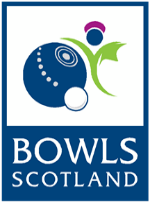 Risk Assessment Template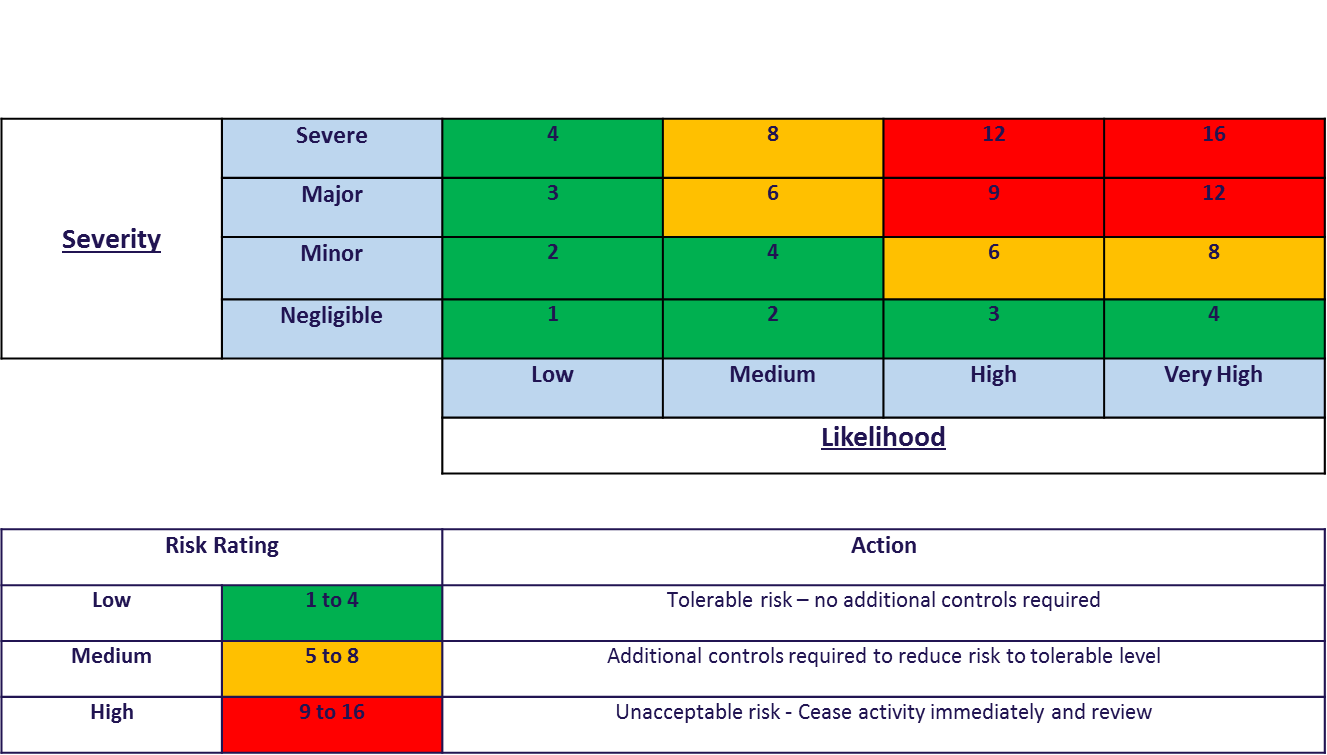 Risk Assessment TemplateClub Name:Club Name:Assessment No:Date:Assessed by:Signature:Location: Activity:Review date:What has the potentialTo cause harm (hazards) and what harm might result?Who and how many people might be at risk?What measures are already in place?SeverityLikelihoodRisk ratingFurther action required, by whom, timescale or reference to other documents plus information